 ENAC, uno de los dos primeros firmantes del nuevo acuerdo europeo de reconocimiento para entidades de validación y verificaciónLas cinco entidades acreditadas por ENAC hasta el momento serán reconocidas por el mercado internacional como organizaciones con competencia técnica para llevar a cabo la actividad de validación, lo que se traducirá, en consecuencia, en confianza añadida sobre sus servicios fuera de nuestras fronterasMadrid, octubre de 2022. – La Entidad Nacional de Acreditación (ENAC) se ha convertido en una de las dos primeras organizaciones de acreditadores en firmar el nuevo acuerdo internacional de reconocimiento para la actividad de validación y verificación establecido por European Accreditation (EA). Tras superar el riguroso proceso de evaluación establecido, el organismo de acreditación español, ENAC, y TURKAK (organismo de acreditación turco), se convierten en los dos primeros firmantes europeos. Los acuerdos de reconocimiento mutuo (multilateral agreement, MLA) son un instrumento fundamental para reducir o eliminar los obstáculos técnicos al comercio, uno de los objetivos básicos de la acreditación. Gracias a la firma de los MLA los organismos de acreditación demuestran su confianza y aceptación de la información proporcionada por los evaluadores de la conformidad acreditados con independencia del país en que se encuentren.De este modo, las cinco entidades acreditadas por ENAC hasta el momento (ACIE Agencia de Certificación Española, Aenor Internacional, EQA European Quality Assurance Spain, ICDQ Instituto de Certificación y SGS International Certification Services Ibérica), serán reconocidas por el mercado internacional como organizaciones con competencia técnica para llevar a cabo la actividad de validación, lo que se traducirá, en consecuencia, en confianza añadida sobre  sus servicios fuera de nuestras fronteras.ENAC ha otorgado estas primeras acreditaciones para la validación de autoevaluaciones del principio DNSH (no causar un perjuicio significativo al medioambiente), extensamente requerido por distintas administraciones y organismos autónomos para la gestión de fondos públicos.  Validación y verificación, confirmando la fiabilidad de la informaciónLa validación y verificación (V&V) es una actividad de evaluación que pretende confirmar la fiabilidad de determinada información presente en declaraciones, informes, reportes, memorias, etc. realizadas por una empresa u otro tipo de organizaciones. Por un lado, la validación se aplica a las declaraciones que hacen referencia a hechos o eventos con un uso previsto futuro o un resultado proyectado (verosimilitud), mientras que la verificación es aplicable a las declaraciones que aluden a hechos que ya han ocurrido o a resultados que ya se han obtenido (veracidad).El valor añadido que aportan la validación y la verificación consiste en la confirmación o aseguramiento de la confiabilidad del contenido en dicha declaración a través de la obtención de pruebas y evidencias objetivas, haciendo uso del proceso de V&V, de que se han cumplido los requisitos especificados para la declaración.Para aportar la mayor seguridad posible en el desarrollo de su actividad, es preciso que las entidades de validación y verificación demuestren que son competentes técnicamente y que actúan con la necesaria integridad. El único mecanismo reconocido internacionalmente para demostrarlo es la acreditación conforme a la norma UNE EN ISO/IEC 17029.Sobre ENACLa Entidad Nacional de Acreditación – ENAC – es la entidad designada por el Gobierno para operar en España como el único Organismo Nacional de Acreditación, en aplicación del Reglamento (CE) nº765/2008 del Parlamento Europeo que regula el funcionamiento de la acreditación en Europa.ENAC tiene como misión generar confianza en el mercado y en la sociedad evaluando, a través de un sistema conforme a normas internacionales, la competencia técnica de laboratorios de ensayo o calibración, entidades de inspección, entidades de certificación y verificadores medioambientales que desarrollen su actividad en cualquier sector: industria,  energía, medio ambiente, sanidad, alimentación, investigación, desarrollo e innovación, transportes, telecomunicaciones, turismo, servicios, construcción, etc. Contribuye, así, a la seguridad y el bienestar de las personas, la calidad de los productos y servicios, la protección del medioambiente y, con ello, al aumento de la competitividad de los productos y servicios españoles y a una disminución de los costes para la sociedad debidos a estas actividades. La marca ENAC es la manera de distinguir si un certificado o informe está acreditado o no. Es la garantía de que la organización que lo emite es técnicamente competente para llevar a cabo la tarea que realiza, y lo es tanto en España como en los 100 países en los que la marca de ENAC es reconocida y aceptada gracias a los acuerdos de reconocimiento que ENAC ha suscrito con las entidades de acreditación de esos países.www.enac.es 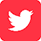 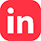 Para más información sobre la nota de prensa, resolver dudas o gestionar entrevistasEva MartínTfno. 628 17 49 01 /  evamc@varenga.es